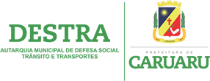 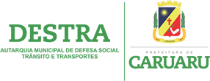 Total de multas aplicadas no Município	Valor ArrecadadoDestino dos Recursos Arrecadados                         Semafórica	Fiscalização de Trânsito                         JARI (COMISSÃO)         	Sinalização	R$ 0TOTALNúmero de Acidentes de Trânsito Registrados Acidentes com VítimasAcidentes sem VítimasTOTALLocais com maiores incidências de acidentesAções da FiscalizaçãoSegue informações referente as Ordens de Serviço atendidas pelo efetivo de Agentes de Trânsito da AMTTC no mês de JULHO de 2022.ORDEM DE SERVIÇO PERMANENTE. QUANTIDADE: 02.MONTE BOM JESUSFISCALIZAÇAO FEIRA DE PASSARINHO       ORDEM SE SERVIÇO TEMPORÁRIA. QUANTIDADE: 17. SÃO JOÃO NA ROÇA-ITAÚNASÃO JOÃO NA ROÇA-LAJESSÃO JOÃO NA ROÇA-PAU SANTOSÃO JOÃO NA ROÇA-RAFAELSÃO JOÃO NA ROÇA-JUÁSÃO JOÃO NA ROÇA-MALHADA DE BARREIRA QUEIMADASÃO JOÃO NA ROÇA-MALHADA DE PEDRASÃO JOÃO NA ROÇA-PELADASCORRIDA MUSIC RUNNINGPROCISSÃO IGREJA DO CONVENTOPOLDA DE ÁRVOREPROCISSÃO CORPUS CHRISTIAPOIO A CELPESÃO JOÃO NA ROÇA-CACHOEIRA SECASÃO JOÃO NA ROÇA-XICURUSÃO JOÃO NA ROÇA-TERRA VERMELHASÃO JOÃO NA ROÇA-GONÇALVES FERREIRA                                PONTOS BASE FEIRA DA SULANCA COM AGENTES DE TRÂNSITO:QUANTIDADE: 03RUA GREGÓRIO DE MATOSRUA RUI LIMEIRA ROSALAV LOURIVAL JOSÉ DA SILVAOPERAÇÃO CONJUNTA COM A POLÌCIA E DETRAN:  QUANTIDADE: 01OPERAÇÃO CONJUNTA